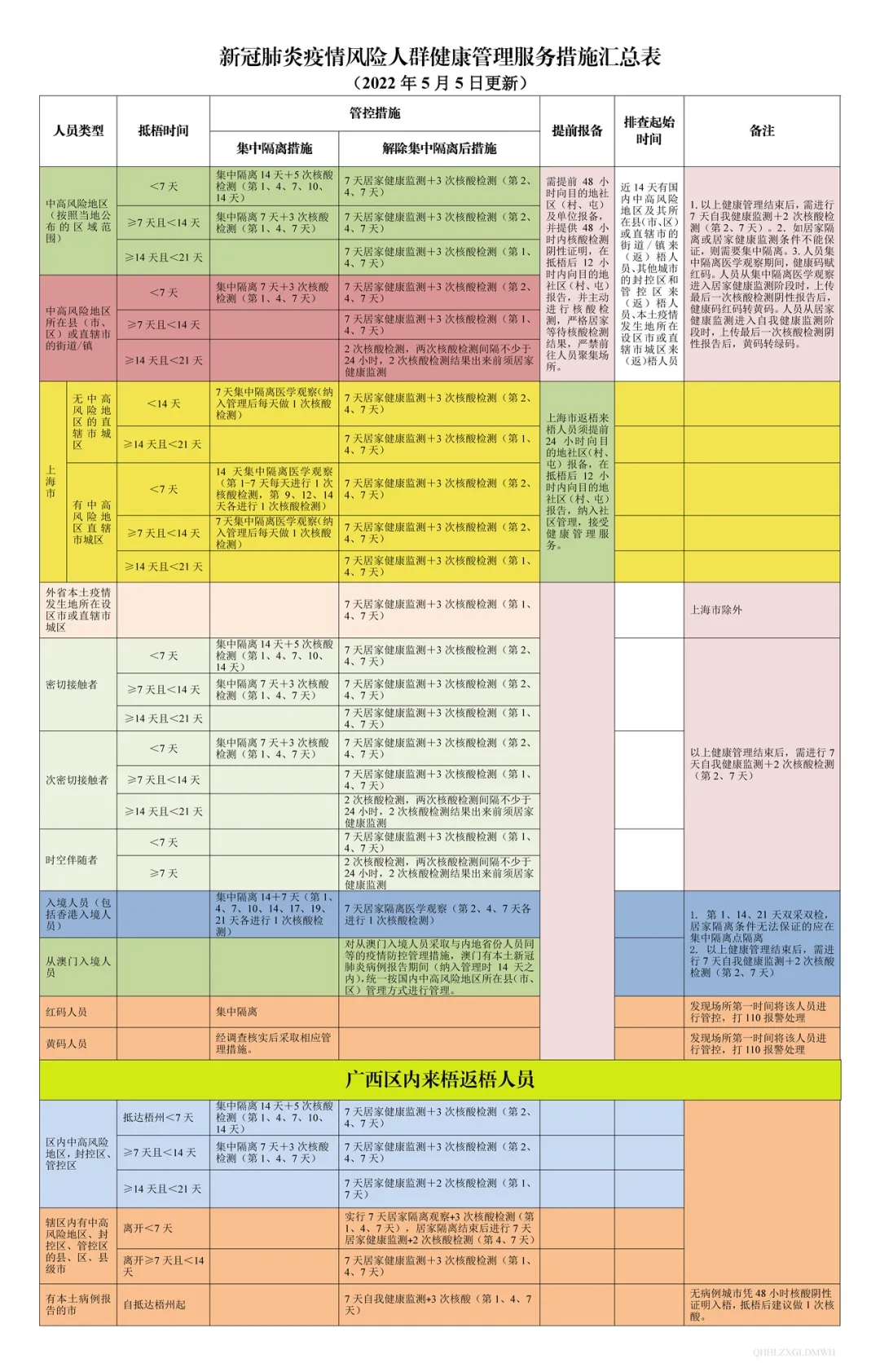 附件2梧州市招生考试院2022年5月7日梧州市疫情防控政策咨询电话梧州市疫情防控政策咨询电话梧州市疾病预防控制中心0774—3863725龙圩区疾病预防控制中心0774—2466822苍梧县疾病预防控制中心0774—2682025藤县疾病预防控制中心0774—7292987蒙山县疾病预防控制中心0774—6282142岑溪市疾病预防控制中心0774—2519820